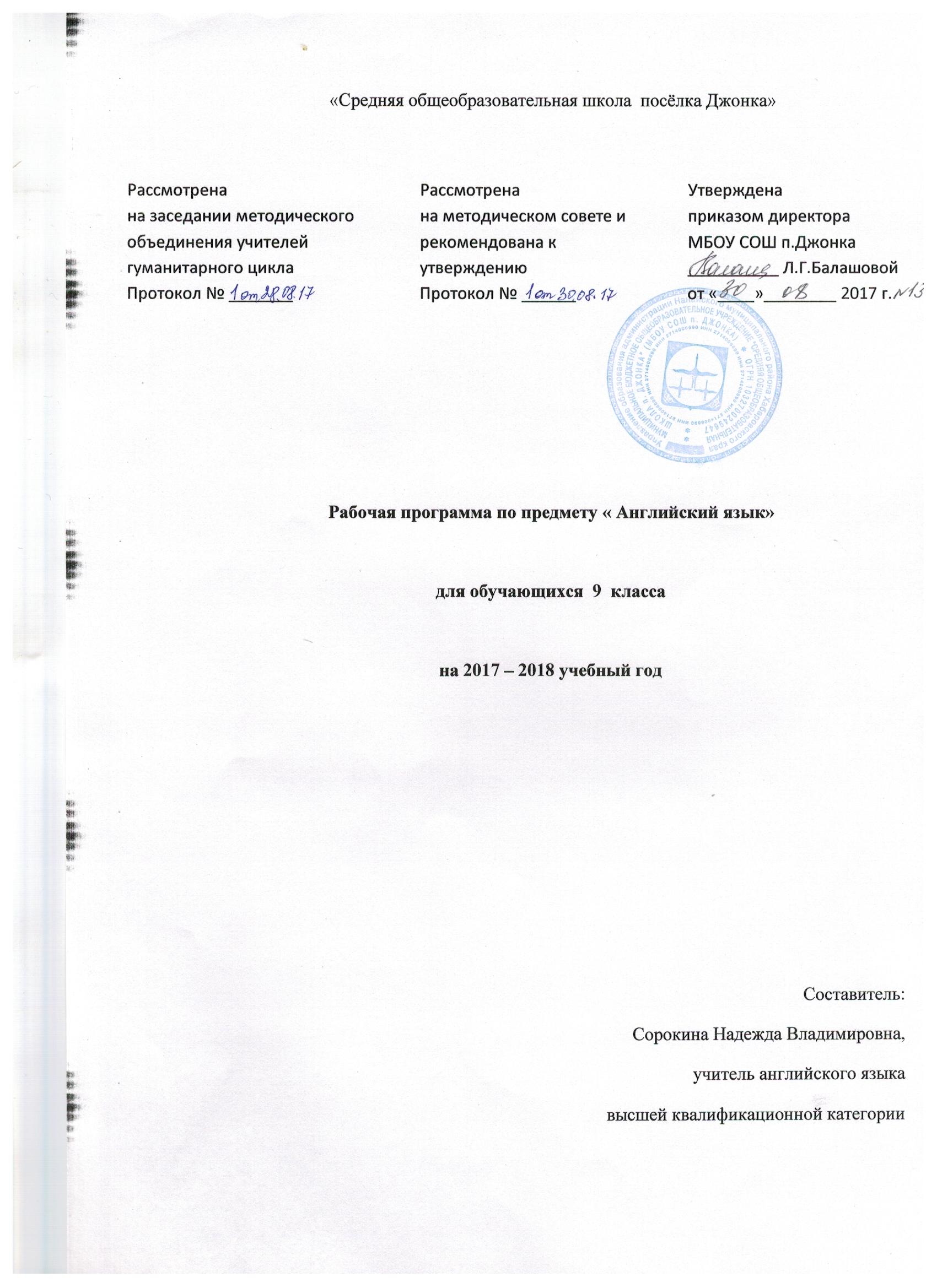                                    Пояснительная записка Рабочая программа по английскому языку для обучающихся 9 общеобразовательных классов муниципального бюджетного общеобразовательного учреждения средняя общеобразовательная школа «Поселок Джонка» Нанайского муниципального района Хабаровского края.Рабочая программа составлена в соответствии с требованиями Федерального Государственного Образовательного Стандарта основного общего образования, примерной программы по  английскому языку, программы «Английский язык.  Рабочие программы 5-9  классы, авторской программы английского языка к УМК «Enjoy English» для учащихся 2-11 классов общеобразовательных учреждений под редакцией М.З.Биболетовой, Н. Н. Трубаневой  , Положением МБОУ СОШ «Поселок Джонка»   «О структуре, порядке разработки и утверждения рабочих программ учебных курсов, предметов, дисциплин (модулей)».      Изучение иностранного языка в целом и английского в частности в основной школенаправлено на достижение следующих целей:развитие иноязычной коммуникативной компетенции в совокупности ее составляющих – речевой, языковой, социокультурной, компенсаторной, учебно-познавательной:речевая компетенция – развитие коммуникативных умений в четырех основных видах речевой деятельности (говорении, аудировании, чтении, письме);языковая компетенция – овладение новыми языковыми средствами (фонетическими, орфографическими, лексическими, грамматическими) в соответствии c темами, сферами иситуациями общения, отобранными для основной школы; освоение знаний о языковых явлениях изучаемого языка, разных способах выражения мысли в родном и изучаемом языке;социокультурная компетенция – приобщение учащихся к культуре, традициям и реалиям стран/страны изучаемого иностранного языка в рамках тем, сфер и ситуаций общения, отвечающих опыту, интересам, психологическим особенностям учащихся, формирование умения представлять свою страну, ее культуру в условиях иноязычного межкультурного общения;компенсаторная компетенция – развитие умений выходить из положения в условиях дефицита языковых средств при получении и передаче информации;учебно-познавательная компетенция – дальнейшее развитие общих и специальных учебных умений; ознакомление с доступными учащимся способами и приемами самостоятельного изучения языков и культур, в том числе с использованием новых информационных технологий;развитие и воспитание у школьников понимания важности изучения иностранного языка в современном мире и потребности пользоваться им как средством общения, познания, самореализации и социальной адаптации; воспитание качеств  гражданина, патриота;развитие национального самосознания, стремления к взаимопониманию между людьмиразных сообществ, толерантного отношения к проявлениям иной культуры.Основные задачи обучения английскому языку (АЯ) в основной школе в рамках данного курса направлены на: ● формирование у учащихся более глубокого представления о роли и значимости АЯ в жизни современного человека и поликультурного мира, приобретение нового опыта использования АЯ как средства межкультурного общения, как инструмента познания мира и культуры других народов; ● развитие гражданской идентичности, чувства патриотизма и гордости за свой народ, свой край, свою страну и осознание своей этнической и национальной принадлежности через изучение языков и культур, общепринятых человеческих и базовых национальных ценностей; ● развитие активной жизненной позиции. Учащиеся основной школы должны иметь возможность обсуждать актуальные события из жизни, свои собственные поступки и поступки своих сверстников, выражать своё отношение к происходящему, обосновывать собственное мнение, что будет способствовать их дальнейшей социализации и воспитанию граждан России; ●формирование коммуникативной компетенции, то есть способности и готовности общаться с носителями языка на уровне своих речевых возможностей и потребностей в разных формах: устной (говорение и аудирование) и письменной (чтение и письмо). У учащихся продолжится работа по расширению лингвистического кругозора, у них углубится представление о строе изучаемого языка и его основных отличиях от родного языка; ● развитие основ коммуникативной культуры. Учащиеся научатся ставить и решать более сложные коммуникативные задачи, адекватно использовать более широкий диапазон речевых и неречевых средств общения, на новый уровень развития поднимется способность соблюдать речевой этикет, быть вежливыми и доброжелательными речевыми партнерами; ● формирования уважительного отношения к чужой (иной) культуре через знакомство с культурой англоязычных стран; ● формирование более глубокого осознания особенностей культуры своего народа; дальнейшее развитие способности представлять на АЯ родную культуру в письменной и устной форме общения;  ● достижение более высокого уровня положительной мотивации и устойчивого учебно-познавательного интереса к предмету «Иностранный язык», на развитие необходимых УУД. ● осуществление перехода от приобретённого в начальной школе умения выполнять наиболее рациональным способом различные виды учебных заданий к учебной деятельности с элементами самообразования и саморазвития. Данная  программа составлена с учетом преемственности с программой школы, базовым уровнем подготовки учащихся.В авторскую программу внесены изменения в связи с сокращением количества учебных часов в учебном плане (3 учебных часа в неделю), программа рассчитана на 102 часа в год.                             Место предмета в учебном планеУчебный план  основного уровня образования МБОУ СОШ  «Поселок Джонка» ориентирован на 34   учебные  недели.На изучение английского языка в 5-9 классах отводится 3 часа в неделю:  102 часа  в год в 5 классе, 102 часа  в год в 6 классе, 102 часа  в год в 7 классе, 102 часа  в год в 8 классе, 102 часа  в год в 9 классе.  Всего на изучение английского языка в 5-9 классах отводится 510 учебных часов.Для отслеживания результатов обучения используются следующие виды контроля и самоконтроля знаний учащихся:В УМК «Enjoy English » материал поделен на 4 большие темы. В конце каждой темы предусмотрено самостоятельное выполнение учащимися проверочных заданий (Progress Check), которые позволяют оценить коммуникативные умения школьников в аудировании, чтении, письме и устной речи, убедиться в том, что основной языковой и речевой материал ими усвоен, понятен. Все задания построены на изученном материале, а предлагаемый формат проверочных заданий и процедура их выполнения знакомы и понятны учащимся.В конце каждой четверти учащиеся выполняют контрольные работы по всем видам речевой деятельности: чтении, аудировании, говорении, письму. Для проверки умений в письменной речи учащимся предлагается написать личное письмо или поздравление зарубежному другу( с опорой на образец), используя словарь в случае необходимости. Чтобы оценить умения учащихся в устной речи, им предлагается высказаться в связи с заданной ситуацией общения, которая знакома детям или разыграть диалог. Для проверки умений аудирования,учащиеся дважды слушают аудиотекст, стараясь понять его основное содержание, затем выполняют задания. Чтобы оценить умения учащихся в чтении, они читают про себя короткий текст, построенный на изученном языковом материале, и выполняют задания. Отметка за каждую проверочную работу ставится отдельно ( за аудирование, чтение, письмо и говорение).Содержание учебной программы в 9 классе 1. Межличностные взаимоотношения в семье,с друзьями, в школе; внешность и характеристики человека; досуг и увлечения (спорт, музыка, посещение кино / театра, дискотеки, кафе); молодежная мода; покупки, карманные деньги – 50 часов.2. Школьное образование, школьная жизнь, изучаемые предметы и отношение к ним; международные школьные обмены; переписка; проблемы выбора профессии и роль иностранного языка – 35 часов.3. Страна и страна / страны изучаемого языка и родная страна, их культурные особенности (национальные праздники, знаменательные даты, традиции, обычаи),достопримечательности, путешествия по странам изучаемого языка и России; выдающиеся люди, их вклад в науку и мировую культуру; средства массовой инфор- мации (пресса, телевидение, радио, Интернет) – 75 часов.4. Природа и проблемы экологии. Здоровый образ жизни – 30 часов.1.3.Формы организации учебных занятий :  лекция , виртуальная экскурсия , коллективный проект , учебная игра ,соревнования и т.д.1.4. Основные виды деятельности : творческая работа, создание  компьютерной презентации, заполнение таблицы , составление кластера, плана и т.д.Тематическое планирование 9 класс
Планируемые результатыК концу обучения в 9 классе предполагается овладение учащимися следующими навыками:       Говорение. Диалогическая речь. Начинать и поддерживать разговор; поздравлять. Учащиеся должны уметь выражать благодарность, вежливо переспрашивать, отказываться. Запрашивать и сообщать фактическую информацию. Выражать точку зрения и соглашаться или не соглашаться с ней, высказывать одобрение или неодобрение, выражать сомнение.     Монологическая речь. Кратко  высказываться о фактах и событиях, используя коммуникативные типы речи. Передавать содержание, основную мысль прочитанного с опорой на текст. Делать сообщение в связи с прочитанным и прослушанным текстом      Аудирование. Восприятие и понимание речи учителя и собеседников в процессе диалогического общения; понимание основного содержания несложных рассказов. Формирование умений:- выделять основную информацию в воспринимаемом  на слух тексте;-выбирать главные факты, отпуская второстепенные;-выборочно понимать необходимую информацию в сообщениях с опорой на языковую догадку, контекст        Чтение. Чтение вслух небольших текстов. Чтение с различной глубиной и точностью проникновения в их содержание, с пониманием основного содержания, с полным пониманием содержания. Формирование умений:- определять тему, содержание текста по заголовку;- выделять основную мысль;- выбирать главные факты, отпуская второстепенные;-выражать свое мнение по прочитанному;      Письмо и письменная речь. Развитие умений:-делать выписки;-заполнять бланки;-писать личное письмо по образцу; - составлять небольшое эссе.Языковые знания и навыки     Орфография. Правила чтения и орфографии и навыки их применения на основе изучаемого лексико-грамматического материала.     Лексическая сторона речи. Навыки распознавания и употребления в речи  лексических единиц, обслуживающих ситуации в рамках тематики основной школы.Речевые уменияДиалогическая речь. Развитие у школьников диалогической речи на средней ступени предусматривает овладение ими умениями вести диалог этикетного характера, диалог-расспрос, диалог-побуждение к действию и диалог-обмен мнениями, а также их комбинации:        Речевые умения при ведении диалогов этикетного характера:       ♦     начать, поддержать и закончить разговор;       ♦     поздравить, выразить пожелания и отреагировать на них; выразить благодарность;       ♦     вежливо переспросить, выразить согласие/ отказ.       Объем этикетных диалогов – до 4 реплик со стороны каждого учащегося.      Речевые умения при ведении диалога-расспроса:      ♦     запрашивать и сообщать фактическую информацию (Кто? Что? Как? Где? Куда? Когда? С кем? Почему?), переходя с позиции спрашивающего на позицию отвечающего;      ♦     целенаправленно расспрашивать, «брать интервью».      Объем данных диалогов – до 6 реплик со стороны каждого учащегося.      Речевые умения при ведении диалога-побуждения к действию:      ♦      обратиться с просьбой и выразить готовность/отказ ее выполнить;      ♦      дать совет и принять/не принять его;      ♦      пригласить к действию/взаимодействию и согласиться /не согласиться принять в нем участие;      ♦      сделать предложение и выразить согласие/несогласие, принять его, объяснить причину.      Объем данных диалогов – до 4 реплик со стороны каждого учащегося.      Речевые умения при ведении диалога – обмена мнениями:      ♦     выразить точку зрения и согласиться  /не согласиться с ней;      ♦     высказать одобрение/неодобрение;      ♦     выразить сомнение;      ♦     выразить эмоциональную оценку обсуждаемых событий   (радость/огорчение,  желание/нежелание);       ♦     выразить эмоциональную поддержку партнера, в том числе с помощью комплиментов.       Объем диалогов - не менее 5-7 реплик со стороны каждого учащегося.       При участии в этих видах диалога и их комбинациях школьники решают различные коммуникативные задачи, предполагающие развитие и совершенствование культуры речи и соответствующих речевых умений.    Монологическая речь. Развитие монологической речи на средней ступени предусматривает овладение учащимися следующими умениями:        ♦    кратко высказываться о фактах и событиях, используя основные коммуникативные типы речи (описание, повествование, сообщение, характеристика), эмоциональные и оценочные суждения;       ♦    передавать содержание, основную мысль прочитанного с опорой на текст;       ♦    делать сообщение в связи с прочитанным текстом.       ♦    выражать и аргументировать свое отношение к прочитанному/услышанному.       Объем монологического высказывания – до 12 фраз.Аудирование  Владение умениями понимать на слух иноязычный текст предусматривает понимание несложных текстов с разной глубиной и точностью проникновения в их содержание (с пониманием основного содержания, с выборочным пониманием и полным пониманием текста) в зависимости от коммуникативной задачи и функционального типа текста.       При этом предусматривается развитие следующих умений:прогнозировать содержание устного текста по началу сообщения и выделять основную мысль в воспринимаемом на слух тексте;выбирать главные факты, опуская второстепенные;выборочно понимать необходимую информацию в сообщениях прагматического характера с опорой на языковую догадку, контекст;игнорировать незнакомый языковой материал, несущественный для понимания.       Содержание текстов должно соответствовать возрастным особенностям и интересам учащихся 9 классов, иметь образовательную и воспитательную ценность.       Время звучания текста для аудирования не превышает 5 минут в нормальном темпе.Чтение    Школьники учатся читать и понимать аутентичные тексты с различной глубиной и точностью проникновения в их содержание (в зависимости от вида чтения): с пониманием основного содержания (ознакомительное чтение); с полным пониманием содержания (изучающее чтение); с выборочным пониманием нужной или интересующей информации (просмотровое/поисковое чтение).       Содержание текстов должно соответствовать возрастным особенностям и интересам учащихся 9 классов, иметь образовательную и воспитательную ценность, воздействовать на эмоциональную сферу школьников.       Независимо от вида чтения возможно использование двуязычного словаря.        Чтение с пониманием основного содержания текста осуществляется на материалах, отражающих особенности быта, жизни, культуры стран изучаемого языка.       Умения чтения, подлежащие формированию:       ♦      определять тему, содержание текста по заголовку;       ♦      выделять основную мысль;       ♦      выбирать главные факты из текста, опуская второстепенные;       ♦      устанавливать логическую последовательность основных фактов/ событий в тексте.       Объем текста – до 500 слов.   Чтение с полным пониманием текста осуществляется на облегченных аутентичных текстах разных жанров.      Умения чтения, подлежащие формированию:      ♦      полно и точно понимать содержание текста на основе его информационной переработки (языковой догадки, словообразовательного и грамматического анализа, выборочного перевода, использование страноведческого комментария);      ♦      оценивать полученную информацию, выразить свое мнение;      ♦      прокомментировать/объяснить те или иные факты, описанные в тексте.      Объем текста - до 600 слов.       Чтение с выборочным пониманием нужной или интересующей информациипредполагает умение просмотреть аутентичный текст, (статью или несколько статей из газеты, журнала, сайтов Интернет) и выбрать информацию, которая необходима или представляет интерес для учащихся.Письменная речь        Овладение письменной речью предусматривает развитие следующих умений:        ♦     делать выписки из текста;        ♦  писать короткие поздравления с днем рождения, другими праздниками, выражать пожелания; (объемом 30-40 слов, включая написание адреса);        ♦     заполнять бланки (указывать имя, фамилию, пол, возраст, гражданство, адрес);        ♦     писать личное письмо по образцу/ без опоры на образец (расспрашивать адресат о его жизни, делах, сообщать то же о себе, выражать благодарность, просьбу), используя материал одной или нескольких тем, усвоенных в устной речи и при чтении, употребляя необходимые формулы речевого этикета (объем личного письма 80-90 слов, включая адрес).   Успешное овладение английским языком на допороговом уровне (соответствующем международному стандарту) предполагает развитие учебных и компенсаторных умений при обучении говорению, письму аудированию и чтению.       На средней ступени обучения у учащихся развиваются такие специальные учебные умения как:      ♦ осуществлять информационную переработку иноязычных текстов, раскрывая разнообразными способами значения новых слов, определяя грамматическую форму;      ♦     пользоваться словарями и справочниками, в том числе электронными.          В основной школе также целенаправленно осуществляется развитие компенсаторных умений - умений выходить из затруднительных положений при дефиците языковых средств, а именно: развитие умения использовать при говорении переспрос, перифраз, синонимичные средства, мимику, жесты, а при чтении и аудировании языковую догадку, тематическое    прогнозирование содержания, опускать/игнорировать информацию, не мешающую понять основное значение текста.Социокультурные знания и умения   Школьники учатся осуществлять межличностное и межкультурное общение, применяя знания о национально-культурных особенностях своей страны и страны/стран изучаемого языка, полученные на уроках иностранного языка и в процессе изучения других предметов (знания межпредметного характера).      Они овладевают знаниями о:      ♦  значении английского языка в современном мире;      ♦ наиболее употребительной тематической фоновой лексики и реалиях при изучении учебных тем (традиции в питании, проведении выходных дней, основные национальные праздники, этикетные особенности посещения гостей, сферы обслуживания);      ♦ социокультурном портрете стран ( говорящих на изучаемом языке) и культурном наследии стран изучаемого языка.;             Предусматривается также овладение умениями:      ♦      представлять родную страну и культуру на иностранном языке;      ♦      оказывать помощь зарубежным гостям в ситуациях повседневного общения.  Графика и орфография   Знание правил чтения и написания новых слов, отобранных для данного этапа обучения и навыки их применения в рамках изучаемого лексико-грамматического материала.Фонетическая сторона речи       Навыки адекватного произношения и различения на слух всех звуков английского языка; соблюдение правильного ударения в словах и фразах. Членение предложений на смысловые группы. Соблюдение правильной интонации в различных типах предложений.       Дальнейшее совершенствование слухо-произносительных навыков, в том числе применительно к новому языковому материалу.Лексическая сторона речи       Расширение объема продуктивного и рецептивного лексического минимума за счет лексических средств обслуживающих новые темы, проблемы и ситуации общения. К 900 лексическим единицам, усвоенным школьниками ранее, добавляются около 300 новых лекических единиц, в том числе наиболее распространенные устойчивые словосочетания, оценочная лексика, реплики-клише речевого этикета, отражающие культуру стран изучаемого языка. Развитие навыков их распознавания и употребления в речи. Расширение потенциального словаря за счет интернациональной лексики и овладения новыми словообразовательными средствами:1)     аффиксамиглаголов dis- (discover), mis- (misunderstand); - ize/ise (revise);существительных –sion/tion (impression/information), -ance/ence (performance/influence) , -ment (development),-ity (possibility);прилагательных –im/in (impolite/informal), -able/ible ( sociable/possible), - less (homeless), -ive (creative), inter- (international);2) словосложением: прилагательное + прилагательное ( well-known) , прилагательное + существительное ( blackboard);3) конверсией: прилагательными, образованными от существительных ( cold – cold winter).Грамматическая сторона речи   Расширение объема значений грамматических явлений, изученных в 5-8 классах, и овладение новыми грамматическими явлениями.         Знание признаков и навыки распознавания и употребления в речи всех типов простых предложений, изученных ранее, а также предложений с конструкциями as… as, not so ….as, either… or, neither … nor; условных предложений реального и нереального характера (Conditional I and II), а также, сложноподчиненных предложений с придаточными: времени с союзами for, since, during; цели с союзом so that; условия с союзом unless; определительными с союзами who, which, that.        Понимание при чтении сложноподчиненных предложений с союзами whoever, whatever, however, whenever; условных предложений нереального характера Conditional III (If Pete had reviewed grammar, he would have written the test better.), конструкций с инфинитивом типа I saw Peter cross/crossing the street. He seems to be a good pupil. I want you to meet me at the station tomorrow, конструкций be/get used to something; be/get used to doing something.     Знание признаков и навыки распознавания и употребления в речи глаголов в новых для данного этапа видо-временных формах действительного (Past Continuous, Past Perfect, Present Perfect Continuous, Future-in-the-Past) и страдательного (Present, Past, Future Simple in Passive Voice) залогов; модальных глаголов (need, shall, could, might, would, should);косвенной речи в утвердительных и вопросительных предложениях в настоящем и прошедшем времени; формирование навыков cогласования времен в рамках сложного предложения в плане настоящего и прошлого.         Навыки распознавания и понимания при чтении глагольных форм в Future Continuous,Past Perfect Passive; неличных форм глагола (герундий, причастия настоящего и прошедшеговремени).         Знание признаков и навыки распознавания и употребления в речи определенного, неопределенного и нулевого артиклей (в том числе и с географическими названиями); возвратных местоимений, неопределенных местоимений и их производных (somebody, anything, nobody, everything, etc.), устойчивых словоформ в функции наречия типа sometimes, at last, atleast, etc., числительных для обозначения дат и больших чисел.         Навыки распознавания по формальным признаками и понимания значений слов и словосочетаний с формами на –ing без различения их функций (герундий, причастие настоящего времени, отглагольное существительное).9 класс1.Каникулы — время приключений и открытий. Как и где может подросток провести каникулы.2.Трудный выбор подростка: семья или друзья. Причины недопонимания между детьми и родителями. Дружба между мальчиками и девочками. Как стать идеальным другом.3.Самостоятельность и независимость в принятии решений: разные модели поведения, черты характера. Правила совместного проживания со сверстниками вдали от родителей.4.Организация досуга: отдых на природе, совместное посещение автошоу, рок-концерта. Обмен впечатлениями.5.Родная страна. Культурная жизнь столицы: места проведения досуга: театры (The Bolshoi Theatre, The Maly Theatre), цирк (The Yuri Nikulin Circus) и др. Заказ билетов в кино.6.Молодежь и искусство: кино и видео в жизни подростка (плюсы и минусы). Как создать интересный фильм: главная идея, сюжет, герои и др.7.Путешествие как способ познать мир. Транспорт вчера и сегодня. Из истории путешествий: факты из жизни великого путешественника В. Беринга; трагедия Титаника. Путешествие по пиратской карте. Происхождение географических названий.8.Организованный и самостоятельный туризм: маршруты. Агентства: отлеты, сборы. Советы путешественнику: поведение в аэропорту, самолете; заполнение декларации и других дорожных документов. Возможности отдыха молодых людей, впечатления. Готовность к неожиданностям, присутствие духа (на материале аутентичного рассказа "The Last Inch" by James Albridge).9.Мы в глобальной деревне. Англоязычные страны и родная страна. Географическое положение, основные географические и некоторые исторические данные о Великобритании, США и России. Государственная символика (флаг, герб), гербы регионов России. Знание других народов — ключ к взаимопониманию. Достопримечательности: история памятника Игла Клеопатры (Cleopatra's Needle), Tower Bridge in London, Eiffel Tower in Paris, dev Tolstoy Museum in Yasnaya Polyana.10.Проблемы глобализации. Влияние процесса глобализации на экономические, политические и культурные аспекты жизни в нашей стране.11.Конфликты между родителями и детьми: их причины, возможные последствия. Изречения великих на эту тему. Мирное решение семейных конфликтов (на примере из художественной литературы: "Charlotte's Web" by Е. В. White).12.Письмо в молодежный журнал: нахождение взаимопонимания между братьями и сестрами, детьми и родителями. Пути предотвращения и решения конфликтов. Советы сверстников и взрослого психолога.13.Декларация прав человека. Планета Земля без войн. Военные конфликты XX века. Влияние знания людей и культуры страны на отношение к ней (на материале видеосюжета). Толерантность или конформизм. Урок толерантности (рассказ немецкого мальчика времен Второй мировой войны и история из жизни современного молодого человека). Музеи Мира в разных странах.14.Пути получения образования. Проблемы выбора профессии подростками (на примере Великобритании и России). Популярные современные профессии. Умение составлять резюме. Роль английского языка в моей будущей профессии.15.Стереотипы, которые мешают жить: религиозные, расовые, возрастные, половые. Почему важна политическая корректность в отношении людей старшего возраста, людей других национальностей, инвалидов.16.Мир моих увлечений: экстремальные виды спорта (удовольствие и последствия). Спорт для здоровья.17.Быть непохожими и жить в гармонии: молодежная культура, музыка (The Beatles), мода. Кумиры молодежи в современном кино. Взгляни на мир с оптимизмом.495233794787107545